Spoj slovíčko so správnym prekladom:chlapec			der Dienstagtričko				das T-shirt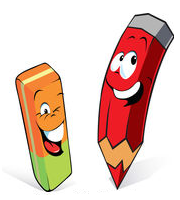 utorok				das Heftškolská taška			der Jungezošit 				neundeväť				die Schultasche kniha				zwölfmodrá				das Buch		dvanásť			schwarzčierna				blauOdpovedaj na vety:Wie heiꞵt du?		_______________________Woher kommst du?	_______________________Wo wohnst du?	_______________________Wie alt bist du?	_______________________Was machst du gern? _______________________Dopň tabulku:Doplň slovesá v správnom tvare:a) Peter ............................. gut.(singen)b ) ........................... du aus Bratislava? (kommen)c) ........................... wir Tennis? (spielen)d) Sie .................... Karate. (machen)e) Ich ...................... gern. (schwimmen)Napíš vety so správnym slovosledom:du – kommst – Woher - ? ______________________________spiele – ich - Fuꞵball - . ______________________________heute – ihr – macht – Was - ?  _____________________________ist – Sie – super - .  _________________________________Doplň ku slovu správne sloveso:heissen, hören, lernen, kommen, kaufen, spielen, wohnen, trinken, brauchen(volať sa, počúvať, učiť sa, prísť, kúpiť, hrať, bývať, piť, potrebovať)Erik __________________	 	Ananassaft __________________  	Mathe __________________Fussball __________________	in Berlin __________________  	Musik __________________Heft __________________		Lineal __________________ 		aus München ______________ichbinwohneduspielster, sie, eskommt